-Бюджетное учреждение Ханты – Мансийского автономного округа – Югры «Когалымский комплексный центр социального обслуживания населения»ОТДЕЛЕНИЕ ПСИХОЛОГИЧЕСКОЙ  ПОМОЩИ ГРАЖДАНАМ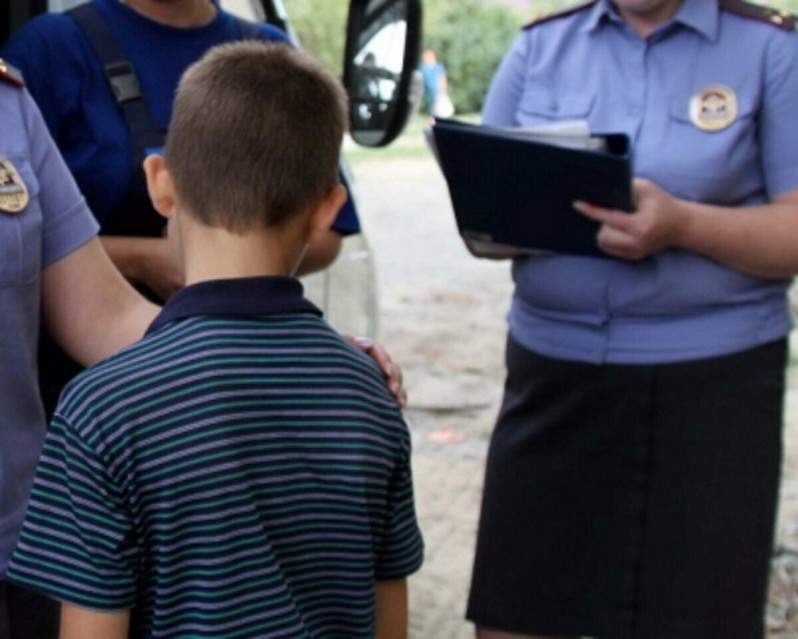 КАК НЕ ДОПУСТИТЬ ПРАВОНАРУШЕНИЕ     Подростковый возраст – чуть ли не самый активный, меж тем и опасный  период жизни человека. Взрослеющему подростку, чувствующему приток физических сил, кажется, что он может все. Однако недостаток жизненного опыта, незнание уголовных законов, а часто и просто неумение себя контролировать приводят порой к печальным последствиям.     Правонарушения редко когда могут возникнуть из ниоткуда, чаще всего есть предпосылки совершения проступка.       Как не допустить неправильных поступков в своей жизни. 1.  Поступай с другими так,  как ты  хочешь, чтобы другие поступали с тобой.2.  Организуй свободное  время как полезный досуг  (посещение кружков, секций, занятие любимым делом).3.  Не общайся с сомнительными компаниями и личностями, имеющими криминогенные признаки.4.  Если что-то произошло, обязательно расскажи об этом взрослым.5.  Помни, что за все свои поступки придется нести ответственность.6. Не иди на поводу у других людей.Наш адрес:г. Когалымул. Дружбы народов, д.12 кв.36Контактные телефоны:отделение психологической помощи гражданам:8(34667)2-92-91 (доб.205)Сайт учреждения:www.kson86.ru